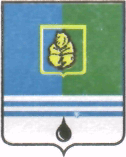 ПОСТАНОВЛЕНИЕАДМИНИСТРАЦИИ ГОРОДА КОГАЛЫМАХанты-Мансийского автономного округа - ЮгрыО внесении изменения в постановление Администрациигорода Когалымаот 20.10.2017 №2160В соответствии с пунктом 2.2.2 Соглашения от 22.04.2015 №7              «О реализации муниципальными образованиями Ханты-Мансийского автономного округа - Югры государственной программы Ханты-Мансийского автономного округа - Югры «Развитие агропромышленного комплекса и рынков сельскохозяйственной продукции, сырья и продовольствия в       Ханты-Мансийском автономном округе - Югре в 2016-2020 годах», на основании Соглашения от 10.05.2017 №5 заключенного между Администрацией города Когалыма и Главой крестьянского (фермерского) хозяйства Шиманским Владимиром Марциновичем, учитывая расчёт субсидии на поддержку животноводства, переработки и реализации продукции животноводства за сентябрь 2017 года, подготовленный управлением экономики Администрации города Когалыма:1. В приложении к постановлению Администрации города Когалыма от 20.10.2017 №2160 «Об утверждении список получателей субсидии на поддержку животноводства, переработки и реализации продукции животноводства за сентябрь 2017 года» внести следующее изменение: - сумму «179 320,00» заменить суммой «179 000,00».2. Опубликовать настоящее постановление в газете «Когалымский вестник» и разместить на официальном сайте Администрации города Когалыма в информационно-телекоммуникационной сети «Интернет» (www.admkogalym.ru).3. Контроль за выполнением постановления возложить на заместителя главы города Когалыма Т.И.Черных.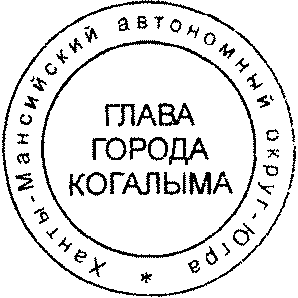 Глава города Когалыма					          Н.Н.ПальчиковСогласовано:зам.главы города Когалыма				Т.И.Черныхпредседатель КФ					М.Г.Рыбачокначальник ЮУ						В.В.Геновначальник УЭ						Е.Г.Загорскаязам.начальника ОФЭОиК				Е.А.ПискорскаяПодготовлено:Спец.- экс. ОПР и РП УЭ				В.В.ВишневскаяРазослать: УЭ, КФ, УОДОМС, ОФЭОиК, газета «Когалымский вестник».От «31»октября2017г. № 2244